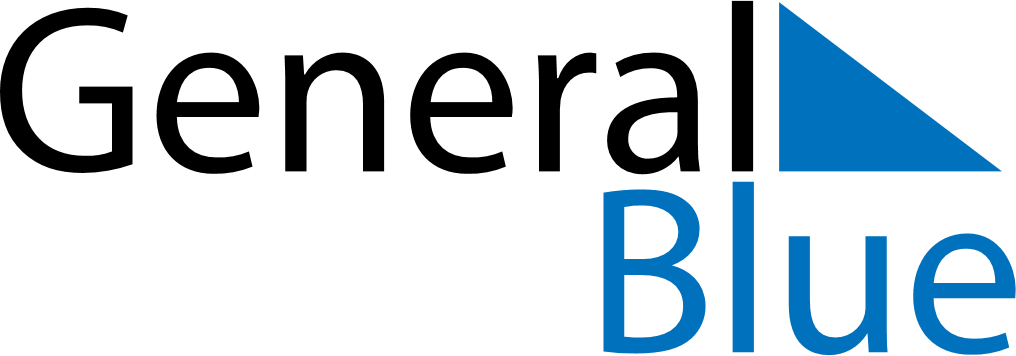 October 2018October 2018October 2018MozambiqueMozambiqueMondayTuesdayWednesdayThursdayFridaySaturdaySunday1234567Peace and Reconciliation Day8910111213141516171819202122232425262728293031